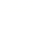 黄浦区2019届九年级一模化学试卷相对原子质量：H-1	C-12	O-16选择题（共 20 分）1.属于稀有气体的是（	）A. H2	B. He	C. O2	D. N2【专题】空气与水．【分析】空气中各成分的体积分数分别是：氮气大约占空气体积的78%、氧气大约占空气体积的21%、稀有气体大约占空气体积的0.94%、二氧化碳大约占空气体积的0.03%、水蒸气和其它气体和杂质大约占0.03%；稀有气体是氦、氖、氩、氪、氙等气体的总称。【解答】解：A、氢气不是空气的成分，故选项错误；
B、稀有气体是氦、氖、氩、氪、氙等气体的总称，故选项正确；
C、氧气大约占空气体积的21%，不是稀有气体；故选项错误；
D、氮气大约占空气体积的78%，不是稀有气体；故选项错误；
故选：B。【点评】本考点考查了空气中各种气体的含量，同学们要加强记忆有关的知识点，在理解的基础上加以应用，本考点基础性比较强，主要出现在选择题和填空题中。放入水中形成乳浊液的是（	）淀粉	B. 蔗糖	C. 食盐	D. 植物油【专题】溶液、浊液与溶解度．【分析】溶液是指一种物质或几种物质分散到另一种物质中，形成均一稳定的混合物。具有三个特点：均一、稳定、混合物；悬浊液是固体颗粒悬浮于液体中形成不均一、不稳定的混合物；乳浊液是液体小液滴分散到另一种物质中形成不均一、不稳定的混合物。【解答】解：A、淀粉不溶于水，与水混合形成悬浊液，故A错；
B、蔗糖易溶于水，形成均一稳定的混合物，属于溶液，故B错；
C、食盐易溶于水形成均一稳定的混合物，属于溶液，故C错；
D、植物油不溶于水，植物油小液滴分散到水中形成的是乳浊液，故D正确。
故选：D。【点评】溶液是均一稳定的混合物，悬浊液、乳浊液不均一、不稳定，掌握它们之间的区别和联系。自来水厂将水进行净化的过程中，属于化学变化的是（	）A挥发	B. 沉降	C. 过滤	D. 消毒【专题】物质的变化与性质．【分析】有新物质生成的变化叫化学变化，没有新物质生成的变化叫物理变化。化学变化的特征是：有新物质生成。判断物理变化和化学变化的依据是：是否有新物质生成。【解答】解：A、挥发过程中没有新物质生成，属于物理变化。故错误；
B、沉降的过程中没有新物质生成，属于物理变化。故错误；
C、过滤只是把不溶于水的物质除去，过程中没有新物质生成，属于物理变化。故错误；
D、消毒的过程中生成了次氯酸和盐酸，属于化学变化。故正确。
故选：D。【点评】本考点考查了物理变化和化学变化的区别，基础性比较强，只要抓住关键点：是否有新物质生成，问题就很容易解决。属于活性炭物理性质的是（	）A.稳定性	B. 吸附性	C.  还原性	D. 可燃性【专题】碳单质与含碳化合物的性质与用途．【分析】需要通过化学变化表现出来的性质，属于物质的化学性质，不需要通过化学变化表现出来的性质，属于物质的物理性质。【解答】解：活性炭的稳定性、还原性和可燃性需要发生化学变化才能表现出来，属于其化学性质；吸附性不需要发生化学变化就能表现出来，属于其物理性质。
故选：B。【点评】物理性质、化学性质是一对与物理变化、化学变化有密切关系的概念，联系物理变化、化学变化来理解物理性质和化学性质，则掌握起来并不困难。试剂标签对应的化学式书写错误的是（	）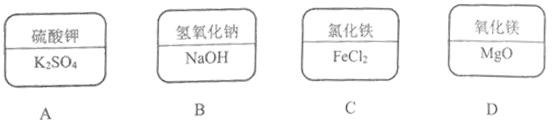 【专题】化学用语和质量守恒定律．【分析】化合物化学式的书写一般规律：先读后写，后读先写；金属在前，非金属在后；氧化物中氧在后，原子个数不能漏，正负化合价代数和为零。【解答】解：A．硫酸钾中，钾元素显+1价，硫酸根显-2价，所以其化学式为K2SO4，故正确；
B．氢氧化钠中，钠元素显+1价，氢氧根显-1价，所以其化学式为NaOH，故正确；
C．氯化铁中，铁元素显+3价，氯元素显-1价，所以其化学式为FeCl3，故错误；
D．氧化镁中，镁元素显+2价，氧元素显-2价，所以其化学式为MgO，故正确。
故选：C。【点评】本题难度不大，考查化合物化学式的书写方法，掌握化合物化学式的书写方法是正确解答此类题的关键。物质在氧气中燃烧的主要现象描述正确的是（	）A.木炭：产生红色火焰	B. 红磷：产生大量白烟C. 镁条：生成黑色固体	D. 硫粉：生成二氧化硫【专题】氧气、氢气的性质与用途；实验现象的观察和记录．【分析】A、根据木炭在氧气中燃烧的现象进行分析判断。
B、根据红磷在氧气中燃烧的现象进行分析判断。
C、根据镁条在氧气中燃烧的现象进行分析判断。
D、根据硫在氧气中燃烧的现象进行分析判断。【解答】解：A、木炭在氧气中燃烧，发出白光，生成能使澄清石灰水变浑浊的气体，故选项说法错误。
B、红磷在空气中燃烧，产生大量的白烟，故选项说法正确。
C、镁条在氧气中剧烈燃烧，发出耀眼的白光，生成一种白色固体，故选项说法错误。
D、硫在氧气中燃烧，发出明亮的蓝紫色火焰，生成二氧化硫是实验结论而不是实验现象，故选项说法错误。
故选：B。【点评】本题难度不大，掌握常见物质燃烧的现象即可正确解答，在描述物质燃烧的现象时，需要注意光和火焰、烟和雾、实验结论和实验现象的区别。物质对应的类别正确的是（	）A.胆矾：化合物	B. 木炭：单质	C. 冰：混合物	D. 天然气：纯净物【专题】物质的分类．【分析】纯净物由一种物质组成，混合物由两种或两种以上的物质组成；
单质是由一种元素组成的纯净物，化合物是由不同种元素组成的纯净物。【解答】解：A、胆矾是硫酸铜晶体，是由不同种元素组成的纯净物，属于化合物；
B、木炭主要成分是碳，还含有一些杂质，属于混合物；
C、冰是水的固体，是由一种物质组成的，属于纯净物；
D、天然气主要成分是甲烷，还含有一些杂质，属于混合物。
故选：A。【点评】判断纯净物和混合物时，就是判断物质的物质组成；判断是否是单质、化合物时，既要判断元素组成，又要判断物质组成。已知： 2Hg  O    2HgO ，有关说法正确的是（	）A. Hg 的名称是“银”	B. 属于分解反应C. 生成了氧化物	D. HgO 中 Hg 的化合价为+1【专题】化学用语和质量守恒定律．【分析】从化学方程式获得的信息主要有：反应物、生成物、反应条件、各物质间质量的关系，据此结合题意进行分析判断。【解答】解：A、Hg的名称是“汞”，故选项说法错误。
B、该反应符合“多变一”的形式，符合化合反应的特征，属于化合反应，故选项说法错误。
C、氧化汞是由两种元素组成的且有一种是氧元素的化合物，属于氧化物，故选项说法正确。
D、氧化汞中氧元素显-2价，汞元素显+2价，故选项说法错误。
故选：C。【点评】本题难度不大，化学方程式是最重要的化学用语之一，掌握化学方程式的含义（宏观、微观、量的含义）、了解方化学程式的读法是正确解答此类题的关键。一定质量的氧气液化成为液氧，此过程中发生改变的是（	）氧分子之间的间隔	B. 氧分子的质量C. 氧元素的存在形态	D. 氧气的化学性质【专题】物质的微观构成与物质的宏观组成．【分析】分子、原子和离子是构成物质的基本微粒，它们很小，之间有间隔，总是不断运动的。【解答】解：A、过程中氧分子间隔变小；
B、过程中氧分子质量不变；
C、过程中氧气都是以单质形式存在，因此氧元素始终处于游离态；
D、过程中氧气化学性质不变。
故选：A。【点评】微观粒子之间有一定间隔，温度越高，间隔越大，温度越低，间隔越小。铁丝在氧气中燃烧的化学方程式书写正确的是（	）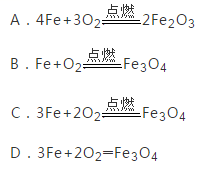 【专题】化学用语和质量守恒定律．【分析】根据反应物、生成物、反应条件及其质量守恒定律可以书写反应的化学方程式。【解答】解：铁在氧气中燃烧生成四氧化三铁，反应的化学方程式为：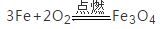 故选：C。【点评】书写化学方程式要注意四步：一是反应物和生成物的化学式要正确；二是要遵循质量守恒定律，即配平；三是要有必要的条件；四是看是否需要“↑”或“↓”。不能在试管中完成的实验是（	）溶解少量硝酸钾	B. 量取 10.0mL 水C. 氢氧化钠溶液与硫酸铜溶液反应	D. 加热氯酸钾固体【专题】常见仪器及化学实验基本操作．【分析】根据常见仪器的名称、用途等进行分析判断即可。【解答】解：A、试管可用于溶剂少量固体物质，故选项错误；
B、试管不能用于量度液体的体积，应用量筒，故选项正确。
C、试管可用作少量试剂的反应容器，故选项错误。
D、试管可用作少量试剂的反应容器，故选项错误。
故选：B。【点评】本题主要考查了常用仪器的名称和用途，要想解答好这类题目，就要熟记常用仪器的名称和用途。粗盐中含有少量可溶性杂质与泥沙，有关粗盐提纯的实验说法正确的是（	）步骤为溶解、蒸发加热时需蒸发皿、石棉网、酒精灯、铁架台有大量固体析出时停止加热，用余热蒸干得到纯净的氯化钠【专题】常见的盐 化学肥料．【分析】根据粗盐提纯是将粗盐中含有的泥沙等不溶物除去，结合实验注意事项进行分析解答。【解答】解：A、粗盐的主要成分是氯化钠，粗盐提纯是通过溶解（把不溶物与食盐初步分离）、过滤（把不溶物彻底除去）、蒸发（食盐从溶液中分离出来而得到食盐的过程），故选项说法错误。
B、蒸发操作需要使用蒸发皿、酒精灯、铁架台，无需使用石棉网，故选项说法错误。
C、蒸发时，有大量固体析出时停止加热，用余热蒸干，故选项说法正确。
D、得到的氯化钠中含有可溶性杂质，不能得到纯净的氯化钠，故选项说法错误。
故选：C。【点评】本题难度不大，掌握粗盐提纯的原理、实验步骤（溶解、过滤、蒸发）、所需的仪器是正确解答本题的关键。符合启普发生器工作原理的装置是（	）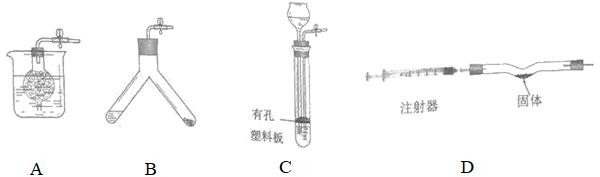 【专题】常见气体的实验室制法、检验、干燥与净化．【分析】根据启普发生器具有随时可使反应发生或停止的特点，启普发生器之所以能控制反应的进行与停止，就是因为它当将装置中的导气管关闭后，生成的气体使装置中的气压增大，从而使固体和液体分离，使反应停止进行分析。答案：A【点评】启普发生器的原理就是：将生成的气体密封后，能使密封空间内的压强增大，从而将液体压离固体，从而实现固液分离的目的。计算一定质量的物质所含的微粒个数，必需用到的量是（	）摩尔质量	B. 体积	C. 密度	D. 元素百分含量【专题】化学式的计算．【分析】用物质的质量×摩尔质量，计算出物质的量，再用物质的量×6.02×1023，计算出微粒个数。【解答】解：物质的质量×摩尔质量，计算出物质的量，再用物质的量×6.02×1023，计算出微粒个数。
故选：A。【点评】解答本题关键是熟悉物质的量与微粒个数的关系。有关分子和原子的说法，错误的是（	）原子是化学变化中最小的微粒分子的质量可能比原子的质量小分子是保持物质化学性质的一种微粒若原子的种类相同则构成的分子一定相同【专题】物质的微观构成与物质的宏观组成．【分析】化学变化中分子可分，原子不可分，因此原子是化学变化中的最小微粒；
原子种类相同时可以构成不同分子。【解答】解：A、原子是化学变化中最小的微粒，该选项说法正确；
B、分子的质量可能比原子的质量小，例如水分子质量小于汞原子质量，该选项说法正确；
C、分子是保持物质化学性质的一种微粒，该选项说法正确；
D、原子的种类相同，构成的分子不一定相同，例如氢原子和氧原子可以改成水分子，也可以改成过氧化氢分子，该选项说法不正确。
故选：D。【点评】如果不知道原子、分子种类，不能比较大小。一定含有多种元素的物质是（	）混合物	B. 单质	C. 纯净物	D. 化合物【专题】物质的分类．【分析】根据混合物、单质、纯净物、化合物的特点回答本题。【解答】解：A、混合物是由不同物质组成，可以由一种元素组成，例如氧气和臭氧属于混合物，故A错；
B、单质是由一种元素组成的纯净物，故B错；
C、纯净物是由一种物质组成，可以由一种元素组成，可以由多种元素组成，故C错；
D、化合物是由两种或两种以上元素组成，所以化合物一定含有多种元素，故D正确。
故选：D。【点评】解答本题关键是熟悉物质的分类方法。固体物质的溶解性与下列因素无关的是（	）温度的高低	B. 溶质的性质	C. 压力的大小	D. 溶剂的性质【专题】溶液、浊液与溶解度．【分析】影响固体物质溶解性的因素有外因和内因，内因是指溶质的性质和溶剂的性质，外因是温度；所以温度是影响溶解度大小的重要因素；气压对固体的溶解性几乎无影响。【解答】解：A、温度的高低，影响固体物质的溶解性，故选项错误。
B、溶质的性质，影响固体物质的溶解性，是影响固体物质溶解性的内因，故选项错误。
C、气压对固体的溶解性几乎无影响，压力的大小，不影响固体物质的溶解性，故选项正确。
D、溶剂的性质，影响固体物质的溶解性，是影响固体物质溶解性的内因，故选项错误。
故选：C。【点评】本题难度不大，了解固体物质的溶解性受到溶剂和溶质性质影响、还受到温度的影响是正确解答本题的关键。所含氧元素质量最多的物质是（	）A. 2mol 氧气	B. 18mL 水C. 3g 臭氧	D.6.021023 个二氧化碳分子化学式的计算．【分析】根据质量的计算方法考虑，质量=体积×密度。【解答】解：
A、2mol氧气的质量=2×32g/mol=64g，所以氧元素质量是64g；
B、18mL水的质量=18mL×1g/ml=18g，氧元素质量=18g×16/18×100%=16g；
C、3g臭氧中氧元素质量是3g；
D、6.02×1023个二氧化碳分子，是1mol二氧化碳，质量为：1mol×44g/mol=44g，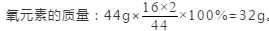 故选：A。【点评】解答本题关键是熟悉物质的量和质量的关系。关于元素化合价的说法一定正确的是（	）单质中元素的化合价最低非金属元素在化合物中显负价同种元素在同一化合物里化合价相同化合物中各元素化合价的代数和等于零【专题】物质的微观构成与物质的宏观组成．【分析】A．根据在化合物中非金属元素常显负价来分析；
B．根据氧化物中，非金属元素显正价来分析；
C．根据同种元素在同一化合物也会显示不同价态来分析；
D．根据化合物中各元素正负化合价的代数和为零来分析。【解答】解：A．单质中元素的化合价为零，而在非金属氧化物中，非金属元素显负价，化合价更低，故错误；
B．在化合物中，非金属元素不一定显负价，比如硫酸中氢元素和硫元素为正价，故错误；
C．同种元素在同种物质中化合价不一定相同，比如硝酸铵中氮元素为-3和+5价，故错误；
D．在化合物中，各元素正负化合价的代数和为零，故正确。
故选：D。【点评】本题考查学生对化合价知识的理解与掌握，并能通过举出反例的方法来验证观点是否正确。加热氯酸钾与二氧化锰的固体混合物，受热过程中固体质量的变化如下图所示，有关说法正确的是（	）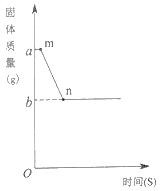 参加反应的氯酸钾的质量为a  b gm 点时固体中钾元素的质量大于 n 点时固体中钾元素的质量m→n 的过程中，二氧化锰在固体中的质量分数增加n 点时固体中含有三种元素、【专题】化学用语和质量守恒定律．【分析】根据氯酸钾在二氧化锰的催化作用下加热生成氯化钾和氧气，固体中的氧元素质量逐渐减小，然后不变；生成的氧气质量逐渐增加，然后不变；二氧化锰是反应的催化剂，质量不会改变；固体质量逐渐减小，钾元素的质量分数逐渐增加，然后不变进行分析。【解答】解：A．由图象可知，反应中生成氧气的质量为（a-b）g，故错误；
B．反应过程中，固体所含钾元素的质量不变，而固体的质量在减小，所以m点时固体中钾元素的质量小于n点时固体中钾元素的质量，故错误；
C．二氧化锰是该反应的催化剂，其质量保持不变，所以m→n的过程中，固体质量在减小，所以二氧化锰在固体中的质量分数增加，故正确；
D．n点剩余固体是氯化钾和二氧化锰的混合物，含有钾元素、氯元素、锰元素与氧元素四种元素，故错误。
故选：C。【点评】本题主要考查了氯酸钾和二氧化锰混合加热后，各物质的质量变化，难度不大，需要结合图象认真分析。二.填空题（共 22 分）以下是我们所学的部分化学物质，它们与生产、生活息息相关。①自然界中最坚硬的物质名称是 	；干冰的化学式是 	；碳 60 的摩尔质量为 	；二氧化碳灭火是利用了二氧化碳 	的性质。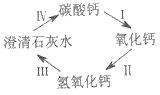 ②写出图中 I 的化学方程式 	。氧化钙俗称为 	。II 的转化过程中 	（选填“放出”或“吸收”）热量。属于物理变化的过程是 	（选填“I”、“II”、“III”或“IV”）。【专题】化学用语和质量守恒定律．【分析】根据氯酸钾在二氧化锰的催化作用下加热生成氯化钾和氧气，固体中的氧元素质量逐渐减小，然后不变；生成的氧气质量逐渐增加，然后不变；二氧化锰是反应的催化剂，质量不会改变；固体质量逐渐减小，钾元素的质量分数逐渐增加，然后不变进行分析。【解答】解：A．由图象可知，反应中生成氧气的质量为（a-b）g，故错误；
B．反应过程中，固体所含钾元素的质量不变，而固体的质量在减小，所以m点时固体中钾元素的质量小于n点时固体中钾元素的质量，故错误；
C．二氧化锰是该反应的催化剂，其质量保持不变，所以m→n的过程中，固体质量在减小，所以二氧化锰在固体中的质量分数增加，故正确；
D．n点剩余固体是氯化钾和二氧化锰的混合物，含有钾元素、氯元素、锰元素与氧元素四种元素，故错误。
故选：C。【点评】本题主要考查了氯酸钾和二氧化锰混合加热后，各物质的质量变化，难度不大，需要结合图象认真分析。【专题】碳单质与含碳化合物的性质与用途；常见的盐 化学肥料．【分析】根据碳单质的性质与用途、干冰的组成、摩尔质量的计算方法、二氧化碳的性质与用途、化学反应的原理、物质的名称与俗称、是否生成新物质来分析。【解答】解：①金刚石是自然界中最坚硬的物质；干冰是固态二氧化碳的俗称，其化学式为CO2；碳60的摩尔质量为：12×60g/mol=720g/mol；二氧化碳不燃烧、也不支持燃烧、且密度比空气大，所以可用来灭火；故填：金刚石；CO2；720g/mol；不燃烧、也不支持燃烧、且密度比空气大；
②图示Ⅰ的转化为碳酸钙在高温的条件下分解为氧化钙和二氧化碳，氧化钙俗称生石灰；图示Ⅱ的转化为：氧化钙与水反应生成氢氧化钙，此反应放出热量；Ⅲ中氢氧化钙溶于水形成澄清的石灰水的过程中没有新物质生成，属于物理变化；图中的Ⅳ可以是二氧化碳与氢氧化钙反应生成碳酸钙沉淀和水，属于化学变化；故填：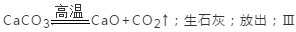 【点评】本题考查了碳及其化合物的性质、用途以及物质间的转化关系，难度不大。宏观与微观是认识事物的两种基本角度。可以用“分”与“合”的思想设计实验证明水的组成。（ ）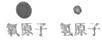 【专题】空气与水．【分析】根据水在通电的条件下生成氢气和氧气，正氧负氢，体积比是1：2，氢气和氧气在点燃的条件下生成水进行分析。【解答】解：水在通电的条件下生成氢气和氧气，正氧负氢，体积比是1：2，氢气和氧气在点燃的条件下生成水，所以故答案为：【点评】合理设计实验，科学地进行实验、分析实验，是得出正确实验结论的前提，因此要学会设计实验、进行实验、分析实验，为学好化学知识奠定基础。硝酸钾的部分溶解度数据见下表。①20℃时，称取 10.0 克硝酸钾固体加入到 40 克水中，用 	（写出仪器名称）搅拌，充分溶解后得到 	（选填“饱和”或“不饱和”）溶液。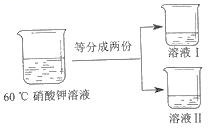 ②将上述溶液升温至 60℃，所得溶液的溶质质量分数为 	。③将 60℃的硝酸钾溶液进行如图所示操作。将溶液 I 降温，开始析出硝酸钾晶体的温度介于 	℃（选填编号之间。A. 40-60	B. 20-40	C. 10-20	D. 低于 10为得到 60℃时硝酸钾饱和溶液，将溶液 II 恒温蒸发 15 克水，请分析该操作能否达到实验目的并说明理由 	。【专题】溶液、浊液与溶解度．【分析】根据固体的溶解度表可以：①查出某物质在一定温度下的溶解度，从而确定物质的溶解性，②比较不同物质在同一温度下的溶解度大小，从而判断饱和溶液中溶质的质量分数的大小，③判断物质的溶解度随温度变化的变化情况，从而判断通过降温结晶还是蒸发结晶的方法达到提纯物质的目的。【解答】解：①20℃时，硝酸钾的溶解度是31.6g，400g水中需要溶解度的硝酸钾为：31.6g×4=126.4g，所以称取100克硝酸钾固体加入到400克水中，用玻璃棒搅拌，充分溶解后得到不饱和溶液；
②将上述溶液升温至60℃，溶质和溶剂质量不变，所以所得溶液的溶质质量分数为：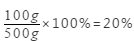 ③20℃，硝酸钾的溶解度是20.9g，400g水中需要溶解度的硝酸钾为：20.9g×4=83.6g，所以将溶液I降温，开始析出硝酸钾晶体的温度介于10-20℃（选填编号）之间，故选：C；
为得到60℃时硝酸钾饱和溶液，将溶液Ⅱ恒温蒸发15克水，该操作不能达到实验目的，理由是：溶液II恒温蒸发15g后溶剂质量为185g，此时最多可溶解203.5g的硝酸钾，而此时溶液中的溶质质量为50g。
故答案为：①玻璃棒，不饱和；
②20%；
③C；
不能，溶液II恒温蒸发15g后溶剂质量为185g，此时最多可溶解203.5g的硝酸钾，而此时溶液中的溶质质量为50g。【点评】本题难度不是很大，主要考查了固体的溶解度表所表示的意义，及根据固体的溶解度表来解决相关的问题，从而培养分析问题、解决问题的能力。三、简答题（共 18 分）气体的制取是初中化学常见的实验（装置气密性均良好）。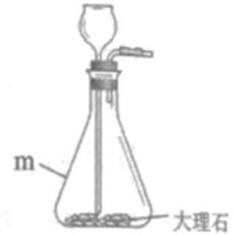 ①实验室制取二氧化碳。仪器 m 的名称是 	。从长颈漏斗中加入的试剂名称是 	。将二氧化碳通入紫色石蕊试液中，观察到石蕊变 	色。用 	法收集一瓶二氧化碳。证明二氧化碳已经收集满的方法是 	。②实验室制取氧气。取用二氧化锰操作正确的是 	（选填编号）。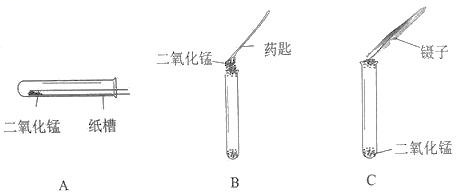 用 3%左右的双氧水可平稳地制取氧气。现有 100g 15%的双氧水，为稀释成 3%的双氧水，需加入 	g水。如需制取 0.1 摩尔的氧气，所需过氧化氢的质量至少为多少克？（根据化学方程式列式计算） 	【专题】有关化学方程式的计算；常见气体的实验室制法、检验、干燥与净化．【分析】①I、根据常用仪器的名称、用途和制取二氧化碳的药品分析回答。
Ⅱ、根据二氧化碳能与水化合生成了碳酸分析。
Ⅲ、根据二氧化碳的性质分析回答。
②Ⅰ、根据二氧化锰是粉末状的药品分析加入试管中的操作。
Ⅱ、根据溶质质量不变原理分析计算。
Ⅲ、根据化学方程式列式由氧气的物质的量计算出所需过氧化氢的质量。【解答】解：①I由图示可知，仪器m的名称是锥形瓶；制取二氧化碳用的药品是大理石和稀盐酸，从长颈漏斗中加入的试剂是液体试剂，名称是稀盐酸。
Ⅱ、将二氧化碳通入紫色石蕊试液中，二氧化碳能与水化合生成了碳酸，所以观察到石蕊变红色。
Ⅲ、由于二氧化碳的密度大于空气，用向上排空气法收集一瓶二氧化碳。证明二氧化碳已经收集满的方法是将燃着的木条置于集气瓶口，木条熄灭则已收集满。
②I、由于二氧化锰是粉末状的药品，操作正确的是A；
Ⅱ、设需要加水的质量为x
100g×15%=（100g+x）×3%    解得：x=400g
Ⅲ设需要过氧化氢物质的量为y
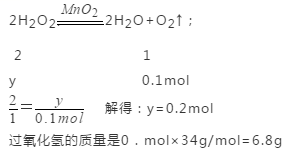 过氧化氢的质量是0．mol×34g/mol=6.8g
故答为：①Ⅰ锥形瓶，稀盐酸；Ⅱ红；Ⅲ向上排空气，将燃着的木条置于集气瓶口，木条熄灭则已收集满。②ⅠA；Ⅱ400g；Ⅲ6.8g。【点评】本题主要考查了二氧化碳、氧气的之前和计算的知识，难度不大，根据已有的知识分析解答即可。用下图实验装置验证一氧化碳与氧化铜反应的产物（固定装置省略、装置气密性良好）。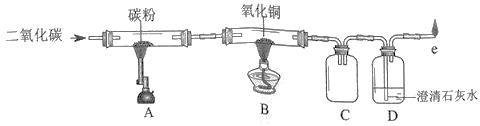 ①A 处玻璃管中反应的化学方程式是 	。②B 中固体由黑变 	，反应的化学方程式是 	，说明一氧化碳有 	性。③有关该实验说法正确的是 	（选填编号）。A 中消耗的碳粉的物质的量等于 B 中消耗的一氧化碳的物质的量C 的作用是收集剩余的一氧化碳点燃 e 处，火焰呈淡蓝色B 处玻璃管中固体减少的质量等于消耗的氧化铜中氧元素的质量④上图实验装置设计还不能完全证明一氧化碳与氧化铜反应的产物，请说明理由 	。【专题】碳单质与含碳化合物的性质与用途．【分析】高温条件下，二氧化碳和碳反应生成一氧化碳，一氧化碳和氧化铜反应生成铜和二氧化碳，二氧化碳能使澄清石灰水变浑浊；
一氧化碳燃烧生成二氧化碳，产生蓝色火焰。【解答】故填：d。
（4）如图实验装置设计还不能完全证明一氧化碳与氧化铜反应的产物，理由：能使澄清石灰水变浑浊的也可能是A中过量的二氧化碳。
故填：能使澄清石灰水变浑浊的也可能是A中过量的二氧化碳。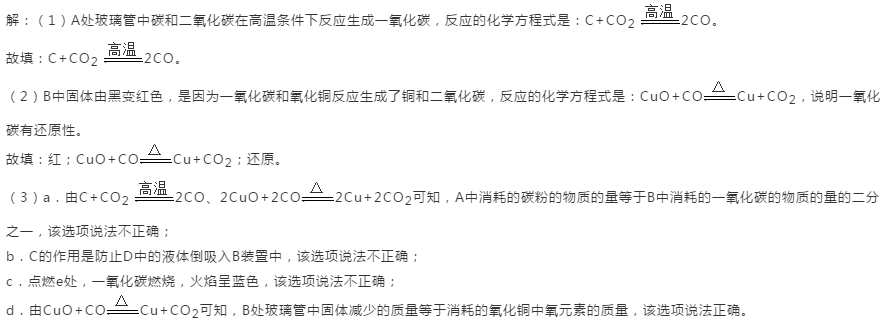 【点评】本题主要考查物质的性质，解答时要根据各种物质的性质，结合各方面条件进行分析、判断，从而得出正确的结论。实验装置图微观示意图实验步骤实验现象结论及解释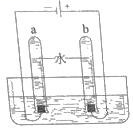 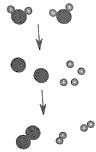 通直流电。一段时间后，试管a 中气体的体积约为试管 b 中气体的体积的 	倍。水由元素组成。水 分 子 中氢、氧原子的个数比为 	。切断电源，取出试管。将燃着的木条伸入试管 a 中； 用带火星的木条伸入试管 b 中。试管 a 中的气体能燃烧，产生淡蓝色火焰； 试管 b 中的气体使带火星的木条 	。水由元素组成。水 分 子 中氢、氧原子的个数比为 	。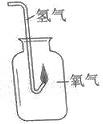 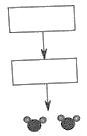 在方框中画出氢气燃烧的微观示意图。点燃氢气，伸入充满氧气的干燥集气瓶中。 	。水由元素组成。水 分 子 中氢、氧原子的个数比为 	。实验装置图微观示意图实验步骤实验现象结论及解释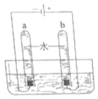 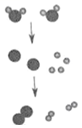 通直流电。一段时间后，试管a中气体的体积约为试管b中气体的体积的2倍。水由氢、氧元素组成。
水分子中氢、氧原子的个数比为2：1．切断电源，取出试管。将燃着的木条伸入试管a中；用带火星的木条伸入试管b中。试管a中的气体能燃烧，产生淡蓝色火焰：试管b中的气体使带火星的木条复燃。水由氢、氧元素组成。
水分子中氢、氧原子的个数比为2：1．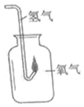  
在方框中画出氢气燃烧的微观示意图。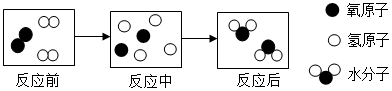 点燃氢气，伸入充满氧气的干燥集气瓶中。氢气燃烧、淡蓝色火焰，集气瓶内部有水雾出现水由氢、氧元素组成。
水分子中氢、氧原子的个数比为2：1．实验装置图微观示意图实验步骤实验现象结论及解释2氢、氧
2：1复燃氢、氧
2：1氢气燃烧、淡蓝色火焰，集气瓶内部有水雾出现氢、氧
2：1温度（℃）10204060溶解度（g/100g 水）20.931.663.9110